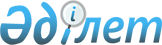 О внесении изменений в приказ Министра сельского хозяйства Республики Казахстан от 30 июня 2014 года № 3-3/331 "Об утверждении Правил ведения Государственного реестра селекционных достижений в области животноводства, допущенных к использованию в Республике Казахстан"Приказ Министра сельского хозяйства Республики Казахстан от 11 марта 2016 года № 104. Зарегистрирован в Министерстве юстиции Республики Казахстан 15 апреля 2016 года № 13600.
      Примечание РЦПИ!

      Порядок введения в действие см. п. 4
      В соответствии со статьей 43-1 Закона Республики Казахстан от 24 марта 1998 года "О нормативных правовых актах" ПРИКАЗЫВАЮ:
      1. Внести в приказ Министра сельского хозяйства Республики Казахстан от 30 июня 2014 года № 3-3/331 "Об утверждении Правил ведения Государственного реестра селекционных достижений в области животноводства, допущенных к использованию в Республике Казахстан" (зарегистрированный в Реестре государственной регистрации нормативных правовых актов № 9643, опубликованный 23 декабря 2014 года в газете "Казахстанская правда" № 249 (27870) следующие изменения: 
      заголовок указанного приказа изложить в следующей редакции:
      "Об утверждении Правил ведения Государственного реестра селекционных достижений в области животноводства, рекомендуемых к использованию в Республике Казахстан";
      пункт 1 изложить в следующей редакции:
      "1. Утвердить прилагаемые Правила ведения Государственного реестра селекционных достижений в области животноводства рекомендуемых к использованию в Республике Казахстан.";
      в Правилах ведения Государственного реестра селекционных достижений в области животноводства, допущенных к использованию в Республике Казахстан, утвержденных указанным приказом:
      заголовок указанных правил изложить в следующей редакции:
      "Правила ведения Государственного реестра селекционных достижений в области животноводства, рекомендуемых к использованию в Республике Казахстан";
      пункт 1 изложить в следующей редакции:
      "1. Настоящие Правила ведения Государственного реестра селекционных достижений в области животноводства рекомендуемых к использованию в Республике Казахстан, (далее – Правила) разработаны в соответствии с подпунктом 7-1) статьи 13 Закона Республики Казахстан от 9 июля 1998 года "О племенном животноводстве" и определяют порядок ведения Государственного реестра селекционных достижений в области животноводства.";
      подпункт 1) пункта 2 изложить в следующей редакции:
      "1) Государственный реестр селекционных достижений в области животноводства, рекомендуемых к использованию в Республике Казахстан (далее - Госреестр) – перечень селекционных достижений, который включает породы, рекомендуемые для хозяйственного использования в производстве;";
      пункт 4 изложить в следующей редакции:
      "4. В Госреестр вносятся все категории породы – внутрипородные (зональные) и заводские типы, заводские линии сельскохозяйственных животных и кроссы, линии птиц отвечающие стандарту породы по результатам государственных испытаний селекционных достижений в области животноводства на хозяйственную полезность и рекомендованные в сельскохозяйственное производство.";
      пункт 6 изложить в следующей редакции:
      "6. Госреестр ведется по форме, согласно приложению 1 к настоящим Правилам с указанием следующих данных: 
      1) наименование вида и породы сельскохозяйственного животного по направлениям продуктивности и год включения селекционного достижения в области животноводства в Госреестр (год рекомендации);
      2) порядковые номера административных областей в Госреестре, согласно приложению 2 к настоящим Правилам;
      3) порядковые номера оригинаторов селекционных достижений в области животноводства, рекомендуемых к использованию в Республике Казахстан, согласно приложению 3 к настоящим Правилам.";
      приложение 1 к указанным Правилам изложить в новой редакции, согласно приложению к настоящему приказу;
      в приложении 2:
      правый верхний угол изложить в следующей редакции:
      заголовок таблицы изложить в следующей редакции:
      "Порядковые номера административных областей в Государственном реестре селекционных достижений в области животноводства, рекомендуемых к использованию в Республике Казахстан";
      в приложении 3:
      правый верхний угол изложить в следующей редакции:
      заголовок таблицы изложить в следующей редакции:
      "Порядковые номера оригинаторов селекционных достижений в области животноводства, рекомендуемых к использованию в Республике Казахстан".
      2. Департаменту производства и переработки животноводческой продукции Министерства сельского хозяйства Республики Казахстан в установленном законодательством порядке обеспечить:
      1) государственную регистрацию настоящего приказа в Министерстве юстиции Республики Казахстан;
      2) в течение десяти календарных дней после государственной регистрации настоящего приказа в Министерстве юстиции Республики Казахстан направление его копии на официальное опубликование в периодические печатные издания и в информационно-правовую систему "Әділет", а также в течение пяти рабочих дней в Республиканское государственное предприятие "Республиканский центр правовой информации" для размещения в Эталонном контрольном банке нормативных правовых актов Республики Казахстан;
      3) размещение настоящего приказа на интернет-ресурсе Министерства сельского хозяйства Республики Казахстан и интранет-портале государственных органов.
      3. Контроль за исполнением настоящего приказа возложить на курирующего вице-министра сельского хозяйства Республики Казахстан. 
      4. Настоящий приказ вводится в действие по истечении десяти календарных дней после дня его первого официального опубликования, но не ранее 2 июня 2016 года.
      "СОГЛАСОВАН"   
      Исполняющий обязанности   
      Министра национальной экономики   
      Республики Казахстан   
      ___________ М. Кусаинов   
      18 марта 2016 года
      Форма             Государственный реестр селекционных достижений
в области животноводства, рекомендуемых к использованию в
Республике Казахстан в 20__ году
(категории пород сельскохозяйственных животных)
					© 2012. РГП на ПХВ «Институт законодательства и правовой информации Республики Казахстан» Министерства юстиции Республики Казахстан
				"Приложение 2
к Правилам ведения Государственного
реестра селекционных достижений
в области животноводства, 
рекомендуемых к использованию
в Республике Казахстан"; "Приложение 3
к Правилам ведения Государственного
реестра селекционных достижений
в области животноводства, 
рекомендуемых к использованию
в Республике Казахстан";
Министр сельского хозяйства
Республики Казахстан
А. МамытбековПриложение
приказу Министра сельского хозяйства
Республики Казахстан
от 11 марта 2016 года № 104
Приложение 1
к Правилам ведения Государственного
реестра селекционных достижений
в области животноводства,
рекомендуемых к использованию
в Республике Казахстан
№
Наименование вида и пород сельскохозяйственных животных, рекомендуемых к использованию
Год рекомендации
Порядковые номера областей выдавших рекомендации
Порядковый номер оригинатора
1
2
3
4
5